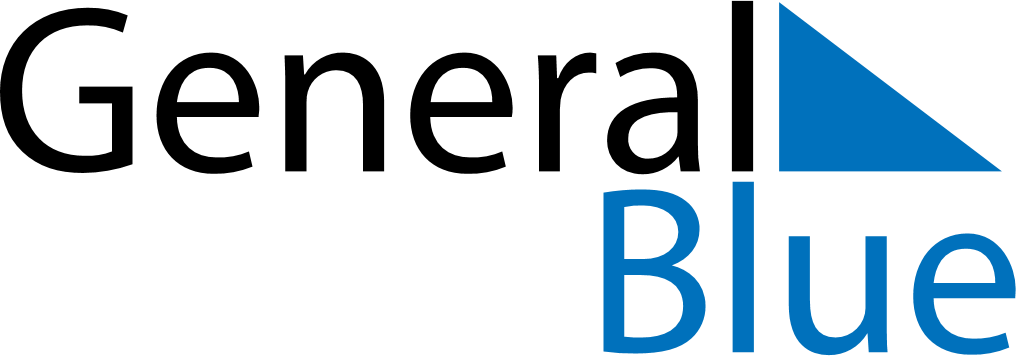 Daily PlannerMarch 23, 2026 - March 29, 2026Daily PlannerMarch 23, 2026 - March 29, 2026Daily PlannerMarch 23, 2026 - March 29, 2026Daily PlannerMarch 23, 2026 - March 29, 2026Daily PlannerMarch 23, 2026 - March 29, 2026Daily PlannerMarch 23, 2026 - March 29, 2026Daily Planner MondayMar 23TuesdayMar 24WednesdayMar 25ThursdayMar 26FridayMar 27 SaturdayMar 28 SundayMar 29MorningAfternoonEvening